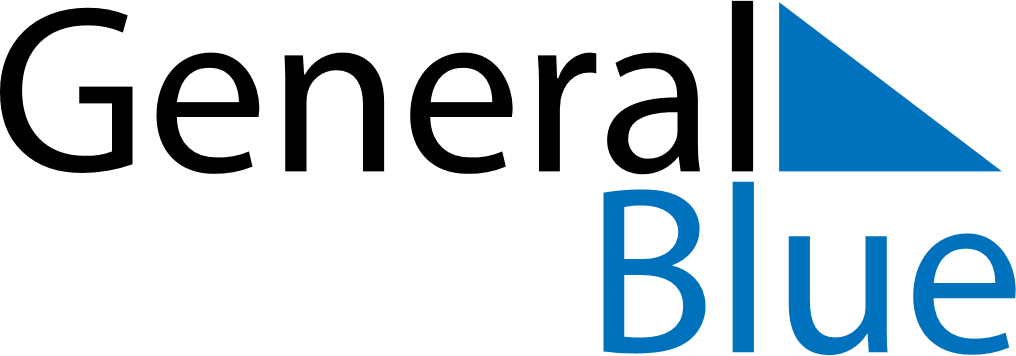 Japan 2027 HolidaysJapan 2027 HolidaysDATENAME OF HOLIDAYJanuary 1, 2027FridayNew Year’s DayJanuary 2, 2027SaturdayJanuary 2ndJanuary 3, 2027SundayJanuary 3rdJanuary 11, 2027MondayComing of Age DayFebruary 11, 2027ThursdayFoundation DayFebruary 23, 2027TuesdayEmperor’s BirthdayMarch 21, 2027SundaySpring Equinox DayMarch 22, 2027MondaySpring Equinox Day (substitute day)April 29, 2027ThursdayShowa DayMay 3, 2027MondayConstitution DayMay 4, 2027TuesdayGreenery DayMay 5, 2027WednesdayChildren’s DayJuly 19, 2027MondayMarine DayAugust 11, 2027WednesdayMountain DaySeptember 20, 2027MondayRespect-for-the-Aged DaySeptember 23, 2027ThursdayAutumnal Equinox DayOctober 11, 2027MondaySports DayNovember 3, 2027WednesdayCulture DayNovember 15, 2027MondaySeven-Five-Three FestivalNovember 23, 2027TuesdayLabor Thanksgiving DayDecember 25, 2027SaturdayChristmas DayDecember 31, 2027FridayNew Year’s Eve